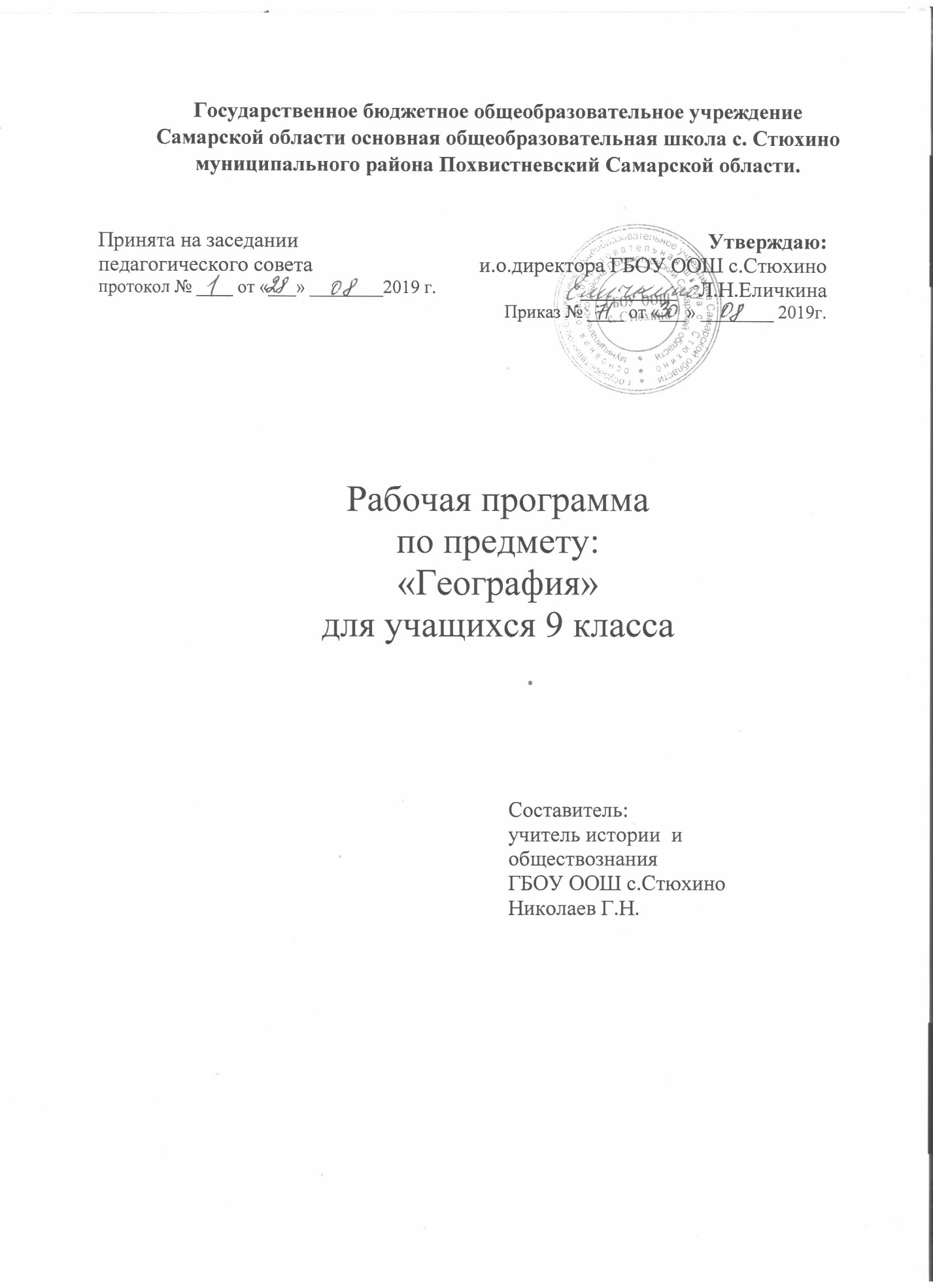 Пояснительная запискаРабочая программа составлена на основе :  Примерной  программы по  учебному предмету География5-9 классы (Примерные программы по учебным предметам. География. 5-9 классы: проект – М.: Просвещение, 2017. (Стандарты второго поколения.)Используемый УМК География. География России: Население и хозяйство. включает в себя учебник для общеобразовательных учреждений (авторы В.П. Дронов, В.Я. Ром), книгу для учителя и атлас.Планируемые результаты освоения учебного предмета включают:Личностным результатом обучения географии в основной школе является формирование всесторонне образованной, инициативной и успешной личности, обладающей системой современных мировоззренческих взглядов, ценностных ориентаций, идейно-нравственных, культурных и этических принципов и норм поведения: – ценностные ориентации выпускников основной школы, отражающие их индивидуально-личностные позиции:гуманистические и демократические ценностные ориентации, готовность следовать этическим нормам поведения в повседневной жизни и производственной деятельности;осознание себя как члена общества на глобальном, региональном и локальном уровнях (житель планеты Земля, гражданин Российской Федерации, житель конкретного региона);осознание целостности природы, населения и хозяйства Земли, материков, их крупных районов и стран;представление о России как субъекте мирового географического пространства, её месте и роли в современном мире;осознание единства географического пространства России как единой среды обитания всех населяющих ее народов, определяющей общность их исторических судеб;осознание значимости и общности глобальных проблем человечества;– гармонично развитые социальные чувства и качества:умение оценивать с позиций социальных норм собственные поступки и поступки других людей;эмоционально-ценностное отношение к окружающей среде, необходимости ее сохранения и рационального использования;патриотизм, любовь к своей местности, своему региону, своей стране;уважение к истории, культуре, национальным особенностям, традициям и образу жизни других народов, толерантность;готовность к осознанному выбору дальнейшей профессиональной траектории в соответствии с собственными интересами и возможностями;– образовательные результаты – овладение на уровне общего образования законченной системой географических знаний и умений, навыками их применения в различных жизненных ситуациях.Средством развития личностных результатов служит учебный материал и прежде всего продуктивные задания учебника, нацеленные на понимание собственной деятельности и сформированных личностных качеств:– умение формулировать своё отношение к актуальным проблемным ситуациям;– умение толерантно определять своё отношение к разным народам;– умение использовать географические знания для адаптации и созидательной деятельности. Метапредметными результатами изучения курса «География» является формирование универсальных учебных действий (УУД).Регулятивные УУД:– способности к самостоятельному приобретению новых знаний и практических умений, умения управлять своей познавательной деятельностью;– умения организовывать свою деятельность, определять её цели и задачи, выбирать средства реализации цели и применять их на практике, оценивать достигнутые результаты (9 класс):самостоятельно обнаруживать и формулировать проблему в классной и индивидуальной учебной деятельности;выдвигать версии решения проблемы, осознавать конечный результат, выбирать из предложенных и искать самостоятельно  средства достижения цели;составлять (индивидуально или в группе) план решения проблемы (выполнения проекта);подбирать к каждой проблеме (задаче) адекватную ей теоретическую модель;работая по предложенному и самостоятельно составленному плану, использовать наряду с основными и  дополнительные средства (справочная литература, сложные приборы, компьютер);планировать свою индивидуальную образовательную траекторию;работать по самостоятельно составленному плану, сверяясь с ним и целью деятельности, исправляя ошибки, используя самостоятельно подобранные средства (в том числе и Интернет);свободно пользоваться выработанными критериями оценки и самооценки, исходя из цели и имеющихся критериев, различая результат и способы действий.в ходе представления проекта давать оценку его результатам; самостоятельно осознавать  причины своего успеха или неуспеха и находить способы выхода из ситуации неуспеха;.уметь оценить степень успешности своей индивидуальной образовательной деятельности;организация своей жизни в соответствии с общественно значимыми представлениями о здоровом образе жизни, правах и обязанностях гражданина, ценностях бытия и культуры, социального взаимодействия;умения ориентироваться в окружающем мире, выбирать целевые и смысловые установки в своих действиях и поступках, принимать решения.Средством формирования регулятивных УУД служат технология проблемного диалога на этапе изучения нового материала и технология оценивания образовательных достижений (учебных успехов).Познавательные УУД:– формирование и развитие посредством географического знания познавательных интересов, интеллектуальных и творческих способностей учащихся;– умения вести самостоятельный поиск, анализ, отбор информации, ее преобразование, сохранение, передачу и презентацию с помощью технических средств и информационных технологий (9 класс):анализировать, сравнивать, классифицировать и обобщать понятия;давать определение понятиям на основе изученного на различных предметах учебного материала; осуществлять логическую операцию установления родо-видовых отношений; обобщать понятия – осуществлять логическую операцию перехода от понятия с меньшим объёмом к понятию с большим объёмом;строить логическое рассуждение, включающее установление причинно-следственных связей;создавать модели с выделением существенных характеристик объекта, преобразовывать модели с целью выявления общих законов, определяющих данную предметную область;представлять  информацию в виде конспектов, таблиц, схем, графиков;преобразовывать информацию  из одного вида в другой и выбирать удобную для себя форму фиксации и представления информации. представлять информацию в оптимальной форме в зависимости от адресата;понимая позицию другого, различать в его речи: мнение (точку зрения), доказательство (аргументы), факты;  гипотезы, аксиомы, теории. для этого самостоятельно использовать различные виды чтения (изучающее, просмотровое, ознакомительное, поисковое), приёмы слушания; самому создавать источники информации разного типа и для разных аудиторий, соблюдать информационную гигиену и правила информационной безопасности;уметь использовать компьютерные и коммуникационные технологии как инструмент для достижения своих целей. уметь выбирать адекватные задаче инструментальные программно-аппаратные средства и сервисы.Средством формирования познавательных УУД служат учебный материал и прежде всего продуктивные задания учебника, нацеленные на:осознание роли географии в познании окружающего мира и его устойчивого развития;освоение системы географических знаний о природе, населении, хозяйстве мира и его отдельных регионов, на основе которых формируется географическое мышление учащихся;использование географических умений для анализа, оценки, прогнозирования современных социоприродных проблем и проектирования путей их решения;использование карт как информационных образно-знаковых моделей действительности.Коммуникативные УУД:отстаивая свою точку зрения, приводить аргументы, подтверждая их фактами; в дискуссии уметь выдвинуть контраргументы, перефразировать свою мысль (владение механизмом эквивалентных замен);учиться критично относиться к своему мнению, с достоинством признавать ошибочность своего мнения (если оно таково) и корректировать его;понимая позицию другого, различать в его речи: мнение (точку зрения), доказательство (аргументы), факты;  гипотезы, аксиомы, теории; уметь взглянуть на ситуацию с иной позиции и договариваться с людьми иных позиций.Средством  формирования коммуникативных УУД служат технология проблемного диалога (побуждающий и подводящий диалог) и организация работы в малых группах, а также использование на уроках элементов технологии продуктивного чтения. Предметными результатами программы по географии являются:осознание роли географии впознании окружающего мира:- объяснять основные географические закономерности взаимодействия общества и природы;- объяснять сущность происходящих в России социально-экономических преобразований;- аргументировать необходимость перехода на модель устойчивого развития;- объяснять типичные черты и специфику природно-хозяйственных систем и географических районов.освоение системы географических знаний о природе, населении, хозяйстве мира:- определять причины и следствия геоэкологических проблем;- приводить примеры закономерностей размещения отраслей, центров производства;- оценивать особенности развития экономики по отраслям и районам, роль России в мире.использование географических умений:- прогнозировать особенности развития географических систем;- прогнозировать изменения в географии деятельности;- составлять рекомендации по решению географических проблем, характеристики отдельных компонентов географических систем.использование карт как моделей:- пользоваться различными источниками географической информации: картографическими, статистическими и др.;- определять по картам местоположение географических объектов.понимание смысла собственной действительности:- формулировать своё отношение к культурному и природному наследию;- выражать своё отношение к идее устойчивого развития России, рациональному природопользованию, качеству жизни населения, деятельности экономических структур, национальным проектам и государственной региональной политике. СОДЕРЖАНИЕ УЧЕБНОГО ПРЕДМЕТАРАЗДЕЛ 1.  Место России в мире.  (4 часа) Территория и акватория страны. Морские и сухопутные границы. Россия на политической карте. История освоения и заселения территории России. РАЗДЕЛ 2.  Население Российской Федерации. (6 часов)Человеческий потенциал страны. Численность населения. Особенности воспроизводства. Половой и возрастной состав. Народы и религии. Особенности расселения. Миграции. Трудовые ресурсы.      РАЗДЕЛ 3.  Географические особенности экономики России.   (3 часа)Особенности развития хозяйства России. Условия и факторы размещения предприятий. Отраслевая структура хозяйства.  РАЗДЕЛ 4.  Важнейшие межотраслевые комплексы России и их география. (24 часа)Отраслевая структура хозяйства. ТЭК. Металлургия. Машиностроение. ВПК. Химическая промышленность. Лесная промышленность. АПК. Пищевая промышленность Легкая промышленность. Транспорт. Непроизводственная сфера.РАЗДЕЛ 5. Регионы России (26 часов).Общая экономико-географическая характеристика районов: Центральный район, Северо-Западный район, ЦЧР, Европейский Север, Поволжье,  Кавказ, Урал, Западно-Сибирский, Восточно-Сибирский, Дальний Восток.Тематическое планирование№ урокаДатаДатаТема урока, кол-во часовТип урокаФормируемые УУДФорма контроляДомашнее задание№ урокапланфактТема урока, кол-во часовВиды деятельностиФормируемые УУДФорма контроляДомашнее задание1. МЕСТО РОССИИ В  МИРЕ  (4 часа)1. МЕСТО РОССИИ В  МИРЕ  (4 часа)1. МЕСТО РОССИИ В  МИРЕ  (4 часа)1. МЕСТО РОССИИ В  МИРЕ  (4 часа)1. МЕСТО РОССИИ В  МИРЕ  (4 часа)1. МЕСТО РОССИИ В  МИРЕ  (4 часа)1. МЕСТО РОССИИ В  МИРЕ  (4 часа)1. МЕСТО РОССИИ В  МИРЕ  (4 часа)1Водный инструктаж по ТБ. Место России в мире. Политико-государственное устройство Российской Федерации (1ч)Практическая работа №1Урок изучения нового материалаРабота с картой,выполнение работы по определению административно-территориального деления страныМетапредметные: уметь ставить учебные задачи, владеть навыками анализа и синтеза, использовать информационно-коммуникационные технологии. Личностные: обладать ответственным отношением к учению, готовностью и способностью к самообразованию и саморазвитию на основе мотивации к познанию.Предметные: Умение анализировать карты и статистические материалы (таблицы, диаграммы, графики, Интернет-ресурсы), схемы административно-территориального деления страны. Знать столицы субъектов федерации и находить их на карте. Определять состав и границы федеральных округов по карте федеральных округовФронтальный опрос, взаимоконтрольПрактическая работа №1П.1§ 12Географическое положение и границы России. (1ч)Практическая работа № 2: «Сравнение ГП РФ с другими странами».Урок изучения нового материалаРабота с картойМетапредметные: уметь классифицировать в соответствии с выбранными признаками, сравнивать объекты по главным и второстепенным признакам, систематизировать и структурировать информацию.Личностные: обладать коммуникативной компетентностью в общении со сверстниками и взрослыми в процессе образовательной, общественно-полезной, учебно-исследовательской, творческой и других видов деятельностиПредметные: Умение сравнивать ГП России и других стран, выявлять зависимость между ГП и особенностями заселения и хозяйственного освоения территории, определять границы РФ и приграничных государств по физической и политической картам, обозначать их на контурной карте, составлять описание границ РФ, выявлять недостатки и преимущества больших размеров территории страныФронтальный опрос, взаимоконтрольПрактическая работа № 2П.23.Экономико-и транспортно-географическоегеополитическое и эколого-географическое положение России (1ч)Урок изучения нового материалаРабота с картойВыполнение практической работы Метапредметные: искать и отбирать необходимые источники информации, работать с текстом и вне текстовыми компонентами: составлять тезисный план, выводы, конспект, переводить информацию из одного вида в другой (тест в таблицу, карту в текст и т.д.)Личностные: обладать целостным мировоззрением, соответствующим предмету.Предметные: Научиться анализировать карты, выявлять и оценивать благоприятные и неблагоприятные особенности разных видов ГП РФ на макро- мезо- и микро-уровнях, выявлять изменения в различных видах ГП РФ на разных исторических этапах на протяжении 20 векаВзаимоконтроль, Фронтальный опросП.3 4Государственная территория России.(1ч)Комбинированный урокРабота с каройМетапредметные: формулировать проблемные вопросы, искать пути решения проблемной ситуации, находить приемлемое решение при наличии разных точек зрения.Личностные: обладать гражданской позицией к ценностям народов РФ, готовностью и способностью вести диалог с другими людьми и достигать в нем взаимопониманияПредметные: Сравнивать размеры и конфигурацию государственной территории РФ и других стран, сопоставлять размеры территории, благоприятной для хозяйственной деятельности, России и других крупнейших стран мира, выявлять природные и экономические факторы развития хозяйства страны, связанные с обширностью российской зоны Севера, обсуждать различные точки зрения по оценке государственной территории РФ.Взаимоконтроль, Фронтальный опросП.4Раздел 2. НАСЕЛЕНИЕ РОССИЙСКОЙ  ФЕДЕРАЦИИ (6 часов)Раздел 2. НАСЕЛЕНИЕ РОССИЙСКОЙ  ФЕДЕРАЦИИ (6 часов)Раздел 2. НАСЕЛЕНИЕ РОССИЙСКОЙ  ФЕДЕРАЦИИ (6 часов)Раздел 2. НАСЕЛЕНИЕ РОССИЙСКОЙ  ФЕДЕРАЦИИ (6 часов)Раздел 2. НАСЕЛЕНИЕ РОССИЙСКОЙ  ФЕДЕРАЦИИ (6 часов)Раздел 2. НАСЕЛЕНИЕ РОССИЙСКОЙ  ФЕДЕРАЦИИ (6 часов)Раздел 2. НАСЕЛЕНИЕ РОССИЙСКОЙ  ФЕДЕРАЦИИ (6 часов)Раздел 2. НАСЕЛЕНИЕ РОССИЙСКОЙ  ФЕДЕРАЦИИ (6 часов)5Исторические особенности заселения и освоения территории России (1ч)Урок изучения нового материалаРабота с картой, текстовыми источниками информацииМетапредметные: искать и отбирать необходимые источники информации, работать с текстом и вне текстовыми компонентами: составлять тезисный план, выводы, конспект, переводить информацию из одного вида в другой (тест в таблицу, карту в текст и т.д.)Личностные: обладать целостным мировоззрением, соответствующим современному уровню развития науки и общественной практики.Предметные: Выявлять особенности формирования государственной территории России, изменения её границ, заселения и хозяйственного освоения на разных исторических этапах. Анализировать карты для определения исторических изменений границ Российского государства. Характеризовать изменения национального состава России, связанные с ростом её территории.Сообщения и презентации об основных этапах формирования Российского государства.П. 5.6Численность и естественный прирост населения (1ч)Практическая работа № 3 «Составление сравнительной характеристики половозрастного состава населения регионов России»Урок – практикум.Выполнение практической работыМетапредметные: искать и отбирать необходимые источники информации, работать с текстом и вне текстовыми компонентами: составлять тезисный план, выводы, конспект, переводить информацию из одного вида в другой (тест в таблицу, карту в текст и т.д.)Личностные: обладать целостным мировоззрением, соответствующим современному уровню развития науки и общественной практики.Предметные: Определять место России в мире по численности населения на основе статистических данных. Анализировать графики изменения численности населения во времени с целью выявления тенденций в изменении темпов роста населения в России. Сравнивать особенности традиционного и современного типов воспроизводства населения. Сравнивать показатель естественного прироста в разных частях страны. Анализ и сравнение половозрастных пирамид в разные годы и в разных регионах страныПрактическая работаП. 67Национальный состав населения России (1ч)Комбинированный урокРабота со статистическими данными; работа с картамиМетапредметные: формулировать проблемные вопросы, искать пути решения проблемной ситуации, находить приемлемое решение при наличии разных точек зрения.Личностные: обладать гражданской позицией к ценностям народов РФ, готовностью и способностью вести диалог с другими людьми и достигать в нем взаимопонимания.Предметные: Определять крупнейшие по численности народы России по статистическим данным, особенности размещения народов России. Сравнивать по тематическим картам географии крупнейших народов с политико-административным делением РФ. Исследовать по картам особенности языкового состава отдельных регионов России. Определять современный религиозный состав России по статистическим данным. Знать главные районы распространения религий.Самоконтроль, взаимоконтроль, фронтальный опросСообщен. "Насильственные миграции»П.78Миграция населенияПрактическая работа № 4 «Характеристика особенностей миграционного движения населения России» (1ч)Комбинированный урокВыполнение практической работыМетапредметные: уметь классифицировать в соответствии с выбранными признаками, сравнивать объекты по главным и второстепенным признакам, систематизировать и структурировать информацию.Личностные: обладать коммуникативной компетентностью в общении со сверстниками и взрослыми в процессе образовательной, общественно-полезной, учебно-исследовательской, творческой и других видов деятельности.Предметные: составлять схемы разных видов миграций и вызывающих их причин; определять основные направления миграций по тематической карте; определять с помощью карт и статистических данных территории РФ с наиболее высокими показателями миграционного прироста и убыли населения.Практическая работа П. 8. 9Городское и сельское население.Расселение населения. (1ч)Комбинированный урокРабота с картами и статистическими данными ,и их анализМетапредметные: уметь ставить учебные задачи, владеть навыками анализа и синтеза, использовать информационнно-коммуникационные технологии. Личностные: обладать ответственным отношением к учению, готовностью и способностью к самообразованию и саморазвитию на основе мотивации к познанию.Предметные: определять виды городов России, обозначать на контурной карте крупнейшие города, обсуждать социально-экономические и экологические проблемы крупных городов, выявлять особенности урбанизации в России, выявлять факторы, влияющие на размещение населения страны, обозначать на контурной карте основную зону расселения и хозяйственного освоения, зону Севера.Взаимоконтроль§ 910Контрольная работа №1 (входное тестирование) (1ч)Урок контроля Выполнение контрольной работыКонтрольная работаповторитьРаздел 3.  ГЕОГРАФИЧЕСКИЕ ОСОБЕННОСТИ ЭКОНОМИКИ  РОССИИ (3 часа)Раздел 3.  ГЕОГРАФИЧЕСКИЕ ОСОБЕННОСТИ ЭКОНОМИКИ  РОССИИ (3 часа)Раздел 3.  ГЕОГРАФИЧЕСКИЕ ОСОБЕННОСТИ ЭКОНОМИКИ  РОССИИ (3 часа)Раздел 3.  ГЕОГРАФИЧЕСКИЕ ОСОБЕННОСТИ ЭКОНОМИКИ  РОССИИ (3 часа)Раздел 3.  ГЕОГРАФИЧЕСКИЕ ОСОБЕННОСТИ ЭКОНОМИКИ  РОССИИ (3 часа)Раздел 3.  ГЕОГРАФИЧЕСКИЕ ОСОБЕННОСТИ ЭКОНОМИКИ  РОССИИ (3 часа)Раздел 3.  ГЕОГРАФИЧЕСКИЕ ОСОБЕННОСТИ ЭКОНОМИКИ  РОССИИ (3 часа)Раздел 3.  ГЕОГРАФИЧЕСКИЕ ОСОБЕННОСТИ ЭКОНОМИКИ  РОССИИ (3 часа)11География основных типов экономики на территории России. (1ч)Урок изучения нового материалаРабота с картами, диаграммами, схемамиМетапредметные: искать и отбирать необходимые источники информации, работать с текстом и внетекстовыми компонентами: составлять тезисный план, выводы, конспект, переводить информацию из одного вида в другой (тест в таблицу, карту в текст и т.д.)Личностные: обладать целостным мировоззрением, соответствующим современному уровню развития науки и общественной практики.Предметные: анализировать схемы отраслевой и функциональной структуры хозяйства; устанавливать черты сходства и различия структуры хозяйства России от хозяйств экономически развитых и развивающихся стран мира.Взаимоконтроль, самоконтрольП.1012Проблемы природно-ресурсной основы экономики России (1ч)Комбинированный урокРабота с таблицами, картамиМетапредметные: классифицировать в соответствии с выбранными признаками, сравнивать объекты по главным и второстепенным признакам, систематизировать и структурировать информацию.Личностные: обладать коммуникативной компетентностью в общении со сверстниками и взрослыми в процессе образовательной, общественно-полезной, учебно-исследовательской, творческой и других видов деятельности.Предметные: анализировать составдобывающей промышленности РФ, определять её отличия от других отраслей промышленности; выявлять по тематическим картам районы страны с высоким уровнем добывающей промышленности; анализировать классификацию природных ресурсов; определять уровень остроты экологических проблем разных регионов страныВзаимоконтроль, самоконтрольП. 1113Россия в современной мировой экономике. Перспективы развития России (1ч)Комбинированный урокМетапредметные: искать и отбирать необходимые источники информации, работать с текстом и вне текстовыми компонентами: составлять тезисный план, выводы, конспект, переводить информацию из одного вида в другой (тест в таблицу, карту в текст и т.д.)Личностные: обладать целостным мировоззрением, соответствующим современному уровню развития науки и общественной практики.Предметные: Определять место России в мировой экономике. Определять  пути развития российской экономикиМесто России среди стран мира. Характеристика экономических, политических, культурных связей России. Объекты мирового природного и культурного наследия в России.Взаимоконтроль, самоконтрольП.12Раздел 4. ВАЖНЕЙШИЕ МЕЖОТРАСЛЕВЫЕ КОМПЛЕКСЫ РОССИИ И ИХ ГЕОГРАФИЯ (24 часа)Раздел 4. ВАЖНЕЙШИЕ МЕЖОТРАСЛЕВЫЕ КОМПЛЕКСЫ РОССИИ И ИХ ГЕОГРАФИЯ (24 часа)Раздел 4. ВАЖНЕЙШИЕ МЕЖОТРАСЛЕВЫЕ КОМПЛЕКСЫ РОССИИ И ИХ ГЕОГРАФИЯ (24 часа)Раздел 4. ВАЖНЕЙШИЕ МЕЖОТРАСЛЕВЫЕ КОМПЛЕКСЫ РОССИИ И ИХ ГЕОГРАФИЯ (24 часа)Раздел 4. ВАЖНЕЙШИЕ МЕЖОТРАСЛЕВЫЕ КОМПЛЕКСЫ РОССИИ И ИХ ГЕОГРАФИЯ (24 часа)Раздел 4. ВАЖНЕЙШИЕ МЕЖОТРАСЛЕВЫЕ КОМПЛЕКСЫ РОССИИ И ИХ ГЕОГРАФИЯ (24 часа)Раздел 4. ВАЖНЕЙШИЕ МЕЖОТРАСЛЕВЫЕ КОМПЛЕКСЫ РОССИИ И ИХ ГЕОГРАФИЯ (24 часа)Раздел 4. ВАЖНЕЙШИЕ МЕЖОТРАСЛЕВЫЕ КОМПЛЕКСЫ РОССИИ И ИХ ГЕОГРАФИЯ (24 часа)14Научный комплекс(1ч)Урок изучение нового материалаРабота с картой, схемами, таблицамиМетапредметные: искать и отбирать необходимые источники информации, работать с текстом и внетекстовыми компонентами: составлять тезисный план, выводы, конспект, переводить информацию из одного вида в другой (тест в таблицу, карту в текст и т.д.)Личностные: обладать целостным мировоззрением, соответствующим современному уровню развития науки и общественной практики.Предметные: определять по статистическим данным доли РФ и других стран на мировом рынке наукоёмкой продукции, доли затрат стран на научные исследования; анализировать по картам географию городов науки; устанавливать по статистическим данным и картам районы России, лидирующие в науке и образовании; обсуждать проблемы утечки умов из России и путей её преодоленияЗадание в тетрадиП. 13Машиностроительный комплекс  (4 часа)Машиностроительный комплекс  (4 часа)Машиностроительный комплекс  (4 часа)Машиностроительный комплекс  (4 часа)Машиностроительный комплекс  (4 часа)Машиностроительный комплекс  (4 часа)Машиностроительный комплекс  (4 часа)Машиностроительный комплекс  (4 часа)15Роль, значение и проблемы развития машиностроения.(1ч)Урок изучение нового материалаРабота с картой, схемами, таблицамиМетапредметные: уметь ставить учебные задачи, владеть навыками анализа и синтеза, использовать информационно-коммуникационные технологии. Личностные: обладать ответственным отношением к учению, готовностью и способностью к самообразованию и саморазвитию на основе мотивации к познанию.Предметные: анализировать зависимость между металлоёмкостью и трудоёмкостью продукции машиностроения; выявлять по картам главные районы размещения отраслей трудоёмкого и металлоёмкого машиностроения, районов, производящих наибольшую часть машиностроительной продукции, районов с наибольшей долей машиностроения в промышленности; составлять и анализировать схемы кооперационных связей машиностроительного предприятияВзаимоконтрольРабота  с контурной картой.П.1416Факторы размещения отраслей машиностроения (1ч)Комбинированный урокРабота с картой, составление таблицыМетапредметные: искать и отбирать необходимые источники информации, работать с текстом и вне текстовыми компонентами: составлять тезисный план, выводы, конспект, переводить информацию из одного вида в другой (тест в таблицу, карту в текст и т.д.)Личностные: обладать целостным мировоззрением, соответствующим современному уровню развития науки и общественной практики.Предметные: анализировать зависимость между металлоёмкостью и трудоёмкостью продукции машиностроения; выявлять по картам главные районы размещения отраслей трудоёмкого и металлоёмкого машиностроения, районов, производящих наибольшую часть машиностроительной продукции, районов с наибольшей долей машиностроения в промышленности; составлять и анализировать схемы кооперационных связей машиностроительного предприятияВзаимоконтроль, самоконтрольРабота  с контурной картой.П.1517География машиностроенияПрактическая работа № 5 «Определение главных районов размещения предприятий трудоёмкого и металлоёмкого машиностроения»(1ч)Урок-практикумВыполнение практической работыМетапредметные: уметь классифицировать в соответствии с выбранными признаками, сравнивать объекты по главным и второстепенным признакам, систематизировать и структурировать информацию.Личностные: обладать коммуникативной компетентностью в общении со сверстниками и взрослыми в процессе образовательной, общественно-полезной, учебно-исследовательской, творческой и других видов деятельности.Предметные: выявлять особенности географии машиностроения в сравнении с другими отраслями промышленности; определять различия в уровнях развития машиностроения между европейской и азиатской частями страны на основе анализа карты машиностроения; обозначать на контурной карте основные районы и крупнейшие центры машиностроения РФ; анализировать перспективы развития машиностроения в целом и в отдельных районах страны.Практическая работа П. 1618Военно-промышленный комплекс(1ч)Урок актуализации знаний и уменийРабота с картойМетапредметные: уметь классифицировать в соответствии с выбранными признаками, сравнивать объекты по главным и второстепенным признакам, систематизировать и структурировать информацию.Личностные: обладать коммуникативной компетентностью в общении со сверстниками и взрослыми в процессе образовательной, общественно-полезной, учебно-исследовательской, творческой и других видов деятельности.Предметные: выявлять особенности географии размещения военного комплекса.Работа  с контурной картой.Тест:  "Машиностроение»П.17Топливно-энергетический комплекс (3 часа)Топливно-энергетический комплекс (3 часа)Топливно-энергетический комплекс (3 часа)Топливно-энергетический комплекс (3 часа)Топливно-энергетический комплекс (3 часа)Топливно-энергетический комплекс (3 часа)Топливно-энергетический комплекс (3 часа)Топливно-энергетический комплекс (3 часа)19Роль, значение и проблемы ТЭК(1ч)СеминарАнализировать схему «Состав топливно-энергетического комплекса» с объяснением функций его отдельных звеньев и взаимосвязи между ними. Устанавливатьэкономические следствия концентрации топливных ресурсов на востоке страны, а основных потребителей на западе. Характеризовать влияние ТЭК на окружающую среду и меры по ее охранеМетапредметные: уметь ставить учебные задачи, владеть навыками анализа и синтеза, использовать информационно-коммуникационные технологии. Личностные: обладать ответственным отношением к учению, готовностью и способностью к самообразованию и саморазвитию на основе мотивации к познанию.Предметные: анализировать схему состава ТЭК, объяснять функции его отдельных звеньев и взаимосвязи между ними; анализировать проблемы ТЭК топливно-энергетический баланс России и динамику его основных параметров на основе статистических материаловП.1820Топливная промышленностьПрактическая работа № 6Составление характеристики одного из угольных бассейнов по картам и статистическим материалам(1ч)ПрактикумНаносить на к/к основные районы добычи  газа, нефти, угля. Сопоставлять карты размещения предприятий  нефтяной, газовой и угольной промышленности с картой плотности населенияформулировать выводы.Составлять характеристику  месторождений топливных ресурсов по картам и статистическим материалам.Метапредметные: искать и отбирать необходимые источники информации, работать с текстом и вне текстовыми компонентами: составлять тезисный план, выводы, конспект, переводить информацию из одного вида в другой (тест в таблицу, карту в текст и т.д.)Личностные: обладать целостным мировоззрением, соответствующим современному уровню развития науки и общественной практики.Предметные: Нефтяная и газовая промышленность: запасы, добыча, использование и транспортировка нефти и природного газа. Система нефте- и газопроводов. География переработки нефти и газа. Влияние нефте-газовой промышленности на окружающую среду. Перспективы развития нефтяной и газовой промышленности. Угольная промышленность. Запасы и добыча угля. Использование угля и его хозяйственное значение.Практическая работаП.1921Электроэнергетика России (1ч)СеминарСоставлять (анализировать) таблицу «Различия типов электростанций по особенностям эксплуатации, строительства, воздействия на окружающую среду, стоимости электроэнергии».Метапредметные: уметь ставить учебные задачи, владеть навыками анализа и синтеза, использовать информационно-коммуникационные технологии. Личностные: обладать ответственным отношением к учению, готовностью и способностью к самообразованию и саморазвитию на основе мотивации к познанию.Предметные: выявлять причинно-следственные связи в размещении гидроэнергетических ресурсов и географии ГЭС; анализировать таблицу «Типы электростанций»; высказывать мнение о зависимости величины потребления энергии от уровня социально-экономического развития страны; аргументировать необходимость экономии электроэнергииРабота с контурной картойП.20Комплексы, производящие конструкционные материалы и химические вещества (7 +1 часов)Комплексы, производящие конструкционные материалы и химические вещества (7 +1 часов)Комплексы, производящие конструкционные материалы и химические вещества (7 +1 часов)Комплексы, производящие конструкционные материалы и химические вещества (7 +1 часов)Комплексы, производящие конструкционные материалы и химические вещества (7 +1 часов)Комплексы, производящие конструкционные материалы и химические вещества (7 +1 часов)Комплексы, производящие конструкционные материалы и химические вещества (7 +1 часов)Комплексы, производящие конструкционные материалы и химические вещества (7 +1 часов)22Состав и значение комплексов (1ч)Урок изучения нового материалаРабота с картой, анализ текста, статистических данных Метапредметные: искать и отбирать необходимые источники информации, работать с текстом и внетекстовыми компонентами: составлять тезисный план, выводы, конспект, переводить информацию из одного вида в другой (тест в таблицу, карту в текст и т.д.)Личностные: обладать целостным мировоззрением, соответствующим современному уровню развития науки и общественной практики.Предметные:Классифицировать конструкционные материала, отрасли входящие в комплексы по их производствуТест: «ТЭК» П.2123Металлургический комплекс (1ч)ПрактикумРабота с контурной картойМетапредметные: уметь классифицировать в соответствии с выбранными признаками, сравнивать объекты по главным и второстепенным признакам, систематизировать и структурировать информацию.Личностные: обладать коммуникативной компетентностью в общении со сверстниками и взрослыми в процессе образовательной, общественно-полезной, учебно-исследовательской, творческой и других видов деятельности.Предметные: сопоставлять важнейшие особенности чёрной и цветной металлургии; выявлять отличия «старых» и «новых» технологий производства металлов; основные особенности концентрации, комбинирования, производственного процесса и влияние на окружающую среду; новые технологииРабота с контурной картойП.2224Факторы размещения предприятий металлургического комплекса. Черная металлургия(1ч)Урок актуализации знаний и уменийРабота с картой, составление таблицыСопоставлятьпо картам географию месторождений железных руд и каменного угля с размещением крупнейших центров чернойметаллургии . Наносить на к/к главные металлургические районыМетапредметные: искать и отбирать необходимые источники информации, работать с текстом и внетекстовыми компонентами: составлять тезисный план, выводы, конспект, переводить информацию из одного вида в другой (тест в таблицу, карту в текст и т.д.)Личностные: обладать целостным мировоззрением, соответствующим современному уровню развития науки и общественной практики.Предметные:Сопоставлять по картам географию месторождений цветных металлов с размещением крупнейших центров цветной металлургии. Сопоставлять карты атласа «Цветная металлургия» и «Электроэнергетика», устанавливать главный фактор размещения выплавки алюминия и крупнейших центров алюминиевого производства.ВзаимоконтрольП.2325Цветная металлургия(1ч)Практическая работа № 7Определение по картам главных факторов размещения металлургии меди и алюминияУрок актуализации знаний и уменийРабота с картойМетапредметные: уметь ставить учебные задачи, владеть навыками анализа и синтеза, использовать информационно-коммуникационные технологии. Личностные: обладать ответственным отношением к учению, готовностью и способностью к самообразованию и саморазвитию на основе мотивации к познанию.Предметные:формулировать главные факторы размещения предприятий цветной металлургии; сопоставлять по картам географии месторождений руд цветных металлов с размещением крупнейших центров цветной металлургии; высказывать мнение о причинах возрастания потребности в цветных металлах; сопоставлять карты атласа «Цветная металлургия» и «Электроэнергетика»Практическая работа  П.2426Химико-лесной комплекс.Химическая промышленность(1ч)Комбинированный урокРабота с контурными картамиМетапредметные: уметь классифицировать в соответствии с выбранными признаками, сравнивать объекты по главным и второстепенным признакам, систематизировать и структурировать информацию.Личностные: обладать коммуникативной компетентностью в общении со сверстниками и взрослыми в процессе образовательной, общественно-полезной, учебно-исследовательской, творческой и других видов деятельности.Предметные:анализировать схему состава химической промышленности и выявлять роль важнейших химических отраслей в хозяйстве; соотносить изделия химической промышленности с той или иной отрасльюРабота с контурными картамиП.2527Факторы размещения химических предприятий.(1ч)Практическая работа №8 «Составление характеристики одной из баз химической промышленности по картам и статистическим материалам»Урок- практикумВыполнение практической работыМетапредметные: уметь ставить учебные задачи, владеть навыками анализа и синтеза, использовать информационно-коммуникационные технологии. Личностные: обладать ответственным отношением к учению, готовностью и способностью к самообразованию и саморазвитию на основе мотивации к познанию.Предметные: Группировка отраслей химической промышленности. Факторы размещения предприятий. География важнейших отраслей. Химические базы и химические комплексы. Влияние на окружающую среду. Перспективы развития отраслиПрактическая работаП.2628Лесная промышленность (1ч)Комбинированный урокхарактеризовать одну из лесных баз по картам и статистическим материаламМетапредметные: искать и отбирать необходимые источники информации, работать с текстом и внетекстовыми компонентами: составлять тезисный план, выводы, конспект, переводить информацию из одного вида в другой (тест в таблицу, карту в текст и т.д.)Личностные: обладать целостным мировоззрением, соответствующим современному уровню развития науки и общественной практики.Предметные: выявлять направления использования древесины в хозяйстве, её главных потребителей. Факторы размещения предприятий. География важнейших отраслей. Влияние на окружающую среду. Перспективы развития отраслиВзаимоконтроль, самоконтрольП.2729Контрольная работа №2 (промежуточный мониторинг) (1ч)Урок контроля знанийКонтрольная работаповторитьАгропромышленный  комплекс (3 часа)Агропромышленный  комплекс (3 часа)Агропромышленный  комплекс (3 часа)Агропромышленный  комплекс (3 часа)Агропромышленный  комплекс (3 часа)Агропромышленный  комплекс (3 часа)Агропромышленный  комплекс (3 часа)Агропромышленный  комплекс (3 часа)30Состав и значение АПК (1ч)Урок изучения нового материалаАнализироватьсхему «Состав агропромышленного комплекса России», устанавливать звенья и взаимосвязи комплекса.Работа с картамиМетапредметные: классифицировать в соответствии с выбранными признаками, сравнивать объекты по главным и второстепенным признакам, систематизировать и структурировать информацию.Личностные: обладать коммуникативной компетентностью в общении со сверстниками и взрослыми в процессе образовательной, общественно-полезной, учебно-исследовательской, творческой и других видов деятельности.Предметные: Состав, место и значение агропромышленного комплекса и сельского хозяйства в экономике. Отличия сельского хозяйства от других отраслей хозяйства. Земельные ресурсы и сельскохозяйственные угодья, их структура. Сельское хозяйство и охрана окружающей среды.География основных отраслей земледелия и животноводства.Состав, место и значение в хозяйстве. Факторы размещения предприятий. География важнейших отраслей: основные районы и центры. Предприятия пищевой промышленности и охрана окружающей средыВзаимоконтроль К/кП.2831Земледелие и животноводствоПрактическая работа № 9 «Определение основных районов выращивания зерновых и технических культур» (1ч)Урок- практикумВыполнение практической работы. Определять по картам и экономико-климатическим показателям основные районы выращивания зерновых и технических культур, главные районы животноводства.Метапредметные: классифицировать в соответствии с выбранными признаками, сравнивать объекты по главным и второстепенным признакам, систематизировать и структурировать информацию.Личностные: обладать коммуникативной компетентностью в общении со сверстниками и взрослыми в процессе образовательной, общественно-полезной, учебно-исследовательской, творческой и других видов деятельности.Предметные: Состав, место и значение агропромышленного комплекса и сельского хозяйства в экономике. Отличия сельского хозяйства от других отраслей хозяйства. Земельные ресурсы и сельскохозяйственные угодья, их структура. Сельское хозяйство и охрана окружающей среды.География основных отраслей земледелия и животноводства.Состав, место и значение в хозяйстве. Факторы размещения предприятий. География важнейших отраслей: основные районы и центры. Предприятия пищевой промышленности и охрана окружающей средыПрактическая работаП.2932Пищевая и легкая промышленность (1ч)Комбинированный урок Устанавливать долю пищевой и легкой промышленности в общем объеме промышленной продукции.Метапредметные: классифицировать в соответствии с выбранными признаками, сравнивать объекты по главным и второстепенным признакам, систематизировать и структурировать информацию.Личностные: обладать коммуникативной компетентностью в общении со сверстниками и взрослыми в процессе образовательной, общественно-полезной, учебно-исследовательской, творческой и других видов деятельности.Предметные: Состав, место и значение агропромышленного комплекса и сельского хозяйства в экономике. Отличия сельского хозяйства от других отраслей хозяйства. Земельные ресурсы и сельскохозяйственные угодья, их структура. Сельское хозяйство и охрана окружающей среды.География основных отраслей земледелия и животноводства.Состав, место и значение в хозяйстве. Факторы размещения предприятий. География важнейших отраслей: основные районы и центры. Предприятия пищевой промышленности и охрана окружающей средыВзаимоконтрольП30Инфраструктурный комплекс (5 часов)Инфраструктурный комплекс (5 часов)Инфраструктурный комплекс (5 часов)Инфраструктурный комплекс (5 часов)Инфраструктурный комплекс (5 часов)Инфраструктурный комплекс (5 часов)Инфраструктурный комплекс (5 часов)Инфраструктурный комплекс (5 часов)33Состав инфраструктурного комплекса. Роль транспорта.(1ч)Урок изучения нового материала.анализировать схему состава инфраструктурного комплекса; сравнивать доли комплекса в экономике разных стран; сравнивать виды транспорта по различным показателям, выявлять преимущества и недостатки каждого видаМетапредметные: искать и отбирать необходимые источники информации, работать с текстом и вне текстовыми компонентами: составлять тезисный план, выводы, конспект, переводить информацию из одного вида в другой (тест в таблицу, карту в текст и т.д.)Личностные: обладать целостным мировоззрением, соответствующим современному уровню развития науки и общественной практики.Предметные: Состав, место и значение в хозяйстве. Универсальные и специализированные виды транспорта. Транспортная система. Типы транспортных узлов. Оценивание работы транспорта. Влияние на географию населения и хозяйства, состояние окружающей среды.Железнодорожный и автомобильный виды транспорта: место и значение в хозяйстве. Протяженность железных и автомобильных дорог, основные черты их географии.Морской и речной транспорт: место и значение в хозяйстве, распределение флота и портов между бассейнами, протяженность судоходных речных путей. Роль, значение связи в жизни страны. Сфера обслуживания, ее роль в жизни населения. Проблемы.ВзаимоконтрольП.3134Железнодорожный и автомобильный транспорт(1ч)Комбинированный урокЗаполнение таблицы «Виды транспорта» Характеристика одной из транспортных магистралей по типовому плану.Метапредметные: искать и отбирать необходимые источники информации, работать с текстом и вне текстовыми компонентами: составлять тезисный план, выводы, конспект, переводить информацию из одного вида в другой (тест в таблицу, карту в текст и т.д.)Личностные: обладать целостным мировоззрением, соответствующим современному уровню развития науки и общественной практики.Предметные: Состав, место и значение в хозяйстве. Универсальные и специализированные виды транспорта. Транспортная система. Типы транспортных узлов. Оценивание работы транспорта. Влияние на географию населения и хозяйства, состояние окружающей среды.Железнодорожный и автомобильный виды транспорта: место и значение в хозяйстве. Протяженность железных и автомобильных дорог, основные черты их географии.Морской и речной транспорт: место и значение в хозяйстве, распределение флота и портов между бассейнами, протяженность судоходных речных путей. Роль, значение связи в жизни страны. Сфера обслуживания, ее роль в жизни населения. Проблемы.Самоконтроль, взаимоконтрольП.3235Водный и другие виды транспорта.(1ч)Урок изучения нового материала.Анализироватьпреимущества и недостатки морского и речного транспорта. Устанавливать по картам роль отдельных морских и речных бассейнов в работе транспорта.  Определять по статистических данным долю морского и речного транспорта в транспортной работеМетапредметные: искать и отбирать необходимые источники информации, работать с текстом и вне текстовыми компонентами: составлять тезисный план, выводы, конспект, переводить информацию из одного вида в другой (тест в таблицу, карту в текст и т.д.)Личностные: обладать целостным мировоззрением, соответствующим современному уровню развития науки и общественной практики.Предметные: Состав, место и значение в хозяйстве. Универсальные и специализированные виды транспорта. Транспортная система. Типы транспортных узлов. Оценивание работы транспорта. Влияние на географию населения и хозяйства, состояние окружающей среды.Железнодорожный и автомобильный виды транспорта: место и значение в хозяйстве. Протяженность железных и автомобильных дорог, основные черты их географии.Морской и речной транспорт: место и значение в хозяйстве, распределение флота и портов между бассейнами, протяженность судоходных речных путей. Роль, значение связи в жизни страны. Сфера обслуживания, ее роль в жизни населения. Проблемы.Самоконтроль, взаимоконтрольП.3336Связь. Сфера обслуживания.(1ч)Изучения нового материала Составлять классификацию услуг.Метапредметные: искать и отбирать необходимые источники информации, работать с текстом и вне текстовыми компонентами: составлять тезисный план, выводы, конспект, переводить информацию из одного вида в другой (тест в таблицу, карту в текст и т.д.)Личностные: обладать целостным мировоззрением, соответствующим современному уровню развития науки и общественной практики.Предметные: Состав, место и значение в хозяйстве. Универсальные и специализированные виды транспорта. Транспортная система. Типы транспортных узлов. Оценивание работы транспорта. Влияние на географию населения и хозяйства, состояние окружающей среды.Железнодорожный и автомобильный виды транспорта: место и значение в хозяйстве. Протяженность железных и автомобильных дорог, основные черты их географии.Морской и речной транспорт: место и значение в хозяйстве, распределение флота и портов между бассейнами, протяженность судоходных речных путей. Роль, значение связи в жизни страны. Сфера обслуживания, ее роль в жизни населения. Проблемы.Самоконтроль, взаимоконтрольП.3437Контрольная работа №3 "МОК"(1ч)Контроль   знанийКонтрольная работаповторитьРаздел 5.  Регионы России (25 часов)Раздел 5.  Регионы России (25 часов)Раздел 5.  Регионы России (25 часов)Раздел 5.  Регионы России (25 часов)Раздел 5.  Регионы России (25 часов)Раздел 5.  Регионы России (25 часов)Раздел 5.  Регионы России (25 часов)Раздел 5.  Регионы России (25 часов)Районирование России. Общественная география крупных регионов (1 часа)Районирование России. Общественная география крупных регионов (1 часа)Районирование России. Общественная география крупных регионов (1 часа)Районирование России. Общественная география крупных регионов (1 часа)Районирование России. Общественная география крупных регионов (1 часа)Районирование России. Общественная география крупных регионов (1 часа)Районирование России. Общественная география крупных регионов (1 часа)Районирование России. Общественная география крупных регионов (1 часа)38РайонированиеРоссии(1ч)Урок изучения нового материалаОбъяснять значение районирования. Показывать на карте районы России.Метапредметные: уметь ставить учебные задачи, владеть навыками анализа и синтеза, использовать информационно-коммуникационные технологии. Личностные: обладать ответственным отношением к учению, готовностью и способностью к самообразованию и саморазвитию на основе мотивации к познаниюПредметные: Различия территории по условиям и степени хозяйственного освоения. Проблемы экономического районированияРаботать с к/кВзаимоконтроль, самоконтрольП.35Западный макрорегион – Европейская Россия (1 ч)Западный макрорегион – Европейская Россия (1 ч)Западный макрорегион – Европейская Россия (1 ч)Западный макрорегион – Европейская Россия (1 ч)Западный макрорегион – Европейская Россия (1 ч)Западный макрорегион – Европейская Россия (1 ч)Западный макрорегион – Европейская Россия (1 ч)Западный макрорегион – Европейская Россия (1 ч)39Общая характеристика (1ч)Урок изучения нового материалавыявлять на основе карт особенности географического положения, специфику территориальной структуры расселения и хозяйства, этнического и религиозного состава населенияМетапредметные: уметь классифицировать в соответствии с выбранными признаками, сравнивать объекты по главным и второстепенным признакам, систематизировать и структурировать информацию.Личностные: обладать коммуникативной компетентностью в общении со сверстниками и взрослыми в процессе образовательной, общественно-полезной, учебно-исследовательской, творческой и других видов деятельностиПредметные:определение состава, особенностей географического положения, природа и природные ресурсы, население, хозяйство, место и роль в социально-экономическом развитии страныСамоконтрольтестП. 36Центральная Россия (6 часов)Центральная Россия (6 часов)Центральная Россия (6 часов)Центральная Россия (6 часов)Центральная Россия (6 часов)Центральная Россия (6 часов)Центральная Россия (6 часов)Центральная Россия (6 часов)40Состав, природа, историческое изменение географического положения.Общие проблемы(1ч)Изучение нового материалаАнализировать карты, приводить примеры факторов, способствовавших формированию районаМетапредметные: искать и отбирать необходимые источники информации, работать с текстом и вне текстовыми компонентами: составлять тезисный план, выводы, конспект, переводить информацию из одного вида в другой (тест в таблицу, карту в текст и т.д.)Личностные: обладать целостным мировоззрением, соответствующим современному уровню развития науки и общественной практики.Предметные: Состав территории. Преимущества географического положения, факторы формирования района в разное время. Столичное положение районаОсобенности природы и природные ресурсы Центральной России, их влияние на заселение и хозяйственное освоение территории, рост городов. Качество жизни населения, демографические.Москва – столица Российской Федерации. Радиально-кольцевая структура Москвы. Москва-крупнейший транспортный узел.Взаимоконтроль, самоконтрольП.3741Население и главные черты хозяйства(1ч)Практикуманализировать тематические карты; устанавливать причинно-следственные связи и закономерности размещения населения, городов и объектов хозяйственной деятельности; анализировать схемы и статистические материалы, отражающие качественные и количественные параметры хозяйства и его структуру; определять район и его подрайоны по краткому описанию; анализировать взаимодействие природы и человека на примере конкретных территорий; решать практические и познавательные задачи.Работа с картамиМетапредметные: искать и отбирать необходимые источники информации, работать с текстом и вне текстовыми компонентами: составлять тезисный план, выводы, конспект, переводить информацию из одного вида в другой (тест в таблицу, карту в текст и т.д.)Личностные: обладать целостным мировоззрением, соответствующим современному уровню развития науки и общественной практики.Предметные: Состав территории. Преимущества географического положения, факторы формирования района в разное время. Столичное положение районаОсобенности природы и природные ресурсы Центральной России, их влияние на заселение и хозяйственное освоение территории, рост городов. Качество жизни населения, демографические.Москва – столица Российской Федерации. Радиально-кольцевая структура Москвы. Москва-крупнейший транспортный узел.Взаимоконтроль, самоконтрольП.3842Районы Центральной России. Москва и Московский столичный регион(1ч)Комбинированный урок Составление сравнительной характеристикиМетапредметные: искать и отбирать необходимые источники информации, работать с текстом и вне текстовыми компонентами: составлять тезисный план, выводы, конспект, переводить информацию из одного вида в другой (тест в таблицу, карту в текст и т.д.)Личностные: обладать целостным мировоззрением, соответствующим современному уровню развития науки и общественной практики.Предметные: Состав территории. Преимущества географического положения, факторы формирования района в разное время. Столичное положение районаОсобенности природы и природные ресурсы Центральной России, их влияние на заселение и хозяйственное освоение территории, рост городов. Качество жизни населения, демографические.Москва – столица Российской Федерации. Радиально-кольцевая структура Москвы. Москва-крупнейший транспортный узел.Взаимоконтроль, самоконтрольП.3943Центральная Россия (1ч)Комбинированный уроканализировать тематические карты; устанавливать причинно-следственные связи и закономерности размещения населения, городов и объектов хозяйственной деятельности; анализировать схемы и статистические материалы, отражающие качественные и количественные параметры хозяйства и его структуру; определять район и его подрайоны по краткому описанию; анализировать взаимодействие природы и человека на примере конкретных территорий; решать практические и познавательные задачи.Работа с картамиМетапредметные: искать и отбирать необходимые источники информации, работать с текстом и вне текстовыми компонентами: составлять тезисный план, выводы, конспект, переводить информацию из одного вида в другой (тест в таблицу, карту в текст и т.д.)Личностные: обладать целостным мировоззрением, соответствующим современному уровню развития науки и общественной практики.Предметные: Состав территории. Преимущества географического положения, факторы формирования района в разное время. Столичное положение районаОсобенности природы и природные ресурсы Центральной России, их влияние на заселение и хозяйственное освоение территории, рост городов. Качество жизни населения, демографические.Москва – столица Российской Федерации. Радиально-кольцевая структура Москвы. Москва-крупнейший транспортный узел.Взаимоконтроль, самоконтрольП.4044Волго-Вятский и Центрально-Черноземный районы(1ч)Обобщающий урок- повторениеМетапредметные: искать и отбирать необходимые источники информации, работать с текстом и вне текстовыми компонентами: составлять тезисный план, выводы, конспект, переводить информацию из одного вида в другой (тест в таблицу, карту в текст и т.д.)Личностные: обладать целостным мировоззрением, соответствующим современному уровню развития науки и общественной практики.Предметные: Состав территории. Преимущества географического положения, факторы формирования района в разное время. Столичное положение районаОсобенности природы и природные ресурсы Центральной России, их влияние на заселение и хозяйственное освоение территории, рост городов. Качество жизни населения, демографические.Москва – столица Российской Федерации. Радиально-кольцевая структура Москвы. Москва-крупнейший транспортный узел.Взаимоконтроль, самоконтрольП.4145Северо-Западный район(1ч)Комбинированный урок Сравнение ЭГП и планировки двух столиц: Москвы и С-ПбРабота с картамиМетапредметные: искать и отбирать необходимые источники информации, работать с текстом и вне текстовыми компонентами: составлять тезисный план, выводы, конспект, переводить информацию из одного вида в другой (тест в таблицу, карту в текст и т.д.)Личностные: обладать целостным мировоззрением, соответствующим современному уровню развития науки и общественной практики.Предметные: Состав территории. Преимущества географического положения, факторы формирования района в разное время. Столичное положение районаОсобенности природы и природные ресурсы Центральной России, их влияние на заселение и хозяйственное освоение территории, рост городов. Качество жизни населения, демографические.Москва – столица Российской Федерации. Радиально-кольцевая структура Москвы. Москва-крупнейший транспортный узел.Взаимоконтроль, самоконтрольП.42Европейский Север (3 часа)Европейский Север (3 часа)Европейский Север (3 часа)Европейский Север (3 часа)Европейский Север (3 часа)Европейский Север (3 часа)Европейский Север (3 часа)Европейский Север (3 часа)46Географическое положение, природные условия и ресурсы. (1ч)СеминарРабота с картамиМетапредметные: уметь ставить учебные задачи, владеть навыками анализа и синтеза, использовать информационно-коммуникационные технологии. Личностные: обладать ответственным отношением к учению, готовностью и способностью к самообразованию и саморазвитию на основе мотивации к познанию.Предметные: Состав, особенности ГП. Оценка природных ресурсов и их использования. Этапы заселения,формирования культуры народов, современного хозяйства. Характеристика внутренних различий районов и городов. Достопримечательности. ТопонимикаСоставлять краткую географическую характеристику разных территорий на основе разнообразных источников географической информации и форм ее представления; использовать приобретенные знания и умения в практической деятельности и повседневной жизни.Взаимоконтроль, самоконтроль П.4347Население (1ч)Урок изучения нового материалаРабота с картамиМетапредметные: уметь ставить учебные задачи, владеть навыками анализа и синтеза, использовать информационно-коммуникационные технологии. Личностные: обладать ответственным отношением к учению, готовностью и способностью к самообразованию и саморазвитию на основе мотивации к познанию.Предметные: Состав, особенности ГП. Оценка природных ресурсов и их использования. Этапы заселения,формирования культуры народов, современного хозяйства. Характеристика внутренних различий районов и городов. Достопримечательности. ТопонимикаСоставлять краткую географическую характеристику разных территорий на основе разнообразных источников географической информации и форм ее представления; использовать приобретенные знания и умения в практической деятельности и повседневной жизни.Взаимоконтроль, самоконтрольП.4448 Хозяйство(1ч)СеминарРабота с картамиМетапредметные: уметь ставить учебные задачи, владеть навыками анализа и синтеза, использовать информационно-коммуникационные технологии. Личностные: обладать ответственным отношением к учению, готовностью и способностью к самообразованию и саморазвитию на основе мотивации к познанию.Предметные: Состав, особенности ГП. Оценка природных ресурсов и их использования. Этапы заселения,формирования культуры народов, современного хозяйства. Характеристика внутренних различий районов и городов. Достопримечательности. ТопонимикаСоставлять краткую географическую характеристику разных территорий на основе разнообразных источников географической информации и форм ее представления; использовать приобретенные знания и умения в практической деятельности и повседневной жизни.Взаимоконтроль, самоконтрольП.45Европейский Юг – Северный Кавказ (3 часа)Европейский Юг – Северный Кавказ (3 часа)Европейский Юг – Северный Кавказ (3 часа)Европейский Юг – Северный Кавказ (3 часа)Европейский Юг – Северный Кавказ (3 часа)Европейский Юг – Северный Кавказ (3 часа)Европейский Юг – Северный Кавказ (3 часа)Европейский Юг – Северный Кавказ (3 часа)49Географическоеположение, природные условия и ресурсы.(1ч)СеминарРабота с картамиМетапредметные: уметь ставить учебные задачи, владеть навыками анализа и синтеза, использовать информационно-коммуникационные технологии. Личностные: обладать ответственным отношением к учению, готовностью и способностью к самообразованию и саморазвитию на основе мотивации к познанию.Предметные: Состав, особенности ГП. Оценка природных ресурсов и их использования. Этапы заселения,формирования культуры народов, современного хозяйства. Характеристика внутренних различий районов и городов. Достопримечательности. ТопонимикаСоставлять краткую географическую характеристику разных территорий на основе разнообразных источников географической информации и форм ее представления; использовать приобретенные знания и умения в практической деятельности и повседневной жизни.Тест: «Европейский СеверП.4650Население  Северного Кавказа(1ч)Урок изучения нового материалаРабота с картамиМетапредметные: уметь ставить учебные задачи, владеть навыками анализа и синтеза, использовать информационно-коммуникационные технологии. Личностные: обладать ответственным отношением к учению, готовностью и способностью к самообразованию и саморазвитию на основе мотивации к познанию.Предметные: Состав, особенности ГП. Оценка природных ресурсов и их использования. Этапы заселения,формирования культуры народов, современного хозяйства. Характеристика внутренних различий районов и городов. Достопримечательности. ТопонимикаСоставлять краткую географическую характеристику разных территорий на основе разнообразных источников географической информации и форм ее представления; использовать приобретенные знания и умения в практической деятельности и повседневной жизни.Взаимоконтроль, самоконтрольФронтальный опросП.4751Хозяйство (1ч)СеминарРабота с картамиМетапредметные: уметь ставить учебные задачи, владеть навыками анализа и синтеза, использовать информационно-коммуникационные технологии. Личностные: обладать ответственным отношением к учению, готовностью и способностью к самообразованию и саморазвитию на основе мотивации к познанию.Предметные: Состав, особенности ГП. Оценка природных ресурсов и их использования. Этапы заселения,формирования культуры народов, современного хозяйства. Характеристика внутренних различий районов и городов. Достопримечательности. ТопонимикаСоставлять краткую географическую характеристику разных территорий на основе разнообразных источников географической информации и форм ее представления; использовать приобретенные знания и умения в практической деятельности и повседневной жизни.Взаимоконтроль, самоконтрольФронтальныйП.48Поволжье (3 часа)Поволжье (3 часа)Поволжье (3 часа)Поволжье (3 часа)Поволжье (3 часа)Поволжье (3 часа)Поволжье (3 часа)Поволжье (3 часа)52Поволжье: ЭГП, природные условия и ресурсы(1ч)СеминарРабота с картамиМетапредметные: уметь ставить учебные задачи, владеть навыками анализа и синтеза, использовать информационно-коммуникационные технологии. Личностные: обладать ответственным отношением к учению, готовностью и способностью к самообразованию и саморазвитию на основе мотивации к познанию.Предметные: Состав, особенности ГП. Оценка природных ресурсов и их использования. Этапы заселения,формирования культуры народов, современного хозяйства. Характеристика внутренних различий районов и городов. Достопримечательности. ТопонимикаСостав, особенности географического положения, его влияние на природу,  хозяйство и жизнь населения. Специфика природы. Население: численность, естественный прирост и миграции, специфика расселения, национальный состав, традиции и культура. Города. География важнейших отраслей хозяйства. Экономические, социальные и экологические проблемы. Место и роль района в социально –экономическом пространстве страны.Взаимоконтроль, самоконтрольФронтальныйП.4953Население Поволжья(1ч)Урок изучения нового материалаРабота с картамиМетапредметные: уметь ставить учебные задачи, владеть навыками анализа и синтеза, использовать информационно-коммуникационные технологии. Личностные: обладать ответственным отношением к учению, готовностью и способностью к самообразованию и саморазвитию на основе мотивации к познанию.Предметные: Состав, особенности ГП. Оценка природных ресурсов и их использования. Этапы заселения,формирования культуры народов, современного хозяйства. Характеристика внутренних различий районов и городов. Достопримечательности. ТопонимикаСостав, особенности географического положения, его влияние на природу,  хозяйство и жизнь населения. Специфика природы. Население: численность, естественный прирост и миграции, специфика расселения, национальный состав, традиции и культура. Города. География важнейших отраслей хозяйства. Экономические, социальные и экологические проблемы. Место и роль района в социально –экономическом пространстве страны.ТестсамоконтрольП.5054Хозяйство Поволжья.(1ч)СеминарРабота с картамиМетапредметные: уметь ставить учебные задачи, владеть навыками анализа и синтеза, использовать информационно-коммуникационные технологии. Личностные: обладать ответственным отношением к учению, готовностью и способностью к самообразованию и саморазвитию на основе мотивации к познанию.Предметные: Состав, особенности ГП. Оценка природных ресурсов и их использования. Этапы заселения,формирования культуры народов, современного хозяйства. Характеристика внутренних различий районов и городов. Достопримечательности. ТопонимикаСостав, особенности географического положения, его влияние на природу,  хозяйство и жизнь населения. Специфика природы. Население: численность, естественный прирост и миграции, специфика расселения, национальный состав, традиции и культура. Города. География важнейших отраслей хозяйства. Экономические, социальные и экологические проблемы. Место и роль района в социально –экономическом пространстве страны.Взаимоконтроль, самоконтрольФронтальныйП.51Урал (4 часа)Урал (4 часа)Урал (4 часа)Урал (4 часа)Урал (4 часа)Урал (4 часа)Урал (4 часа)Урал (4 часа)55Урал. Географическое положение, природные условия и ресурсы(1ч)СеминарРабота с картамиМетапредметные: уметь ставить учебные задачи, владеть навыками анализа и синтеза, использовать информационно-коммуникационные технологии. Личностные: обладать ответственным отношением к учению, готовностью и способностью к самообразованию и саморазвитию на основе мотивации к познанию.Предметные: Определять  наличие ресурсов, адаптации человека к условиям окружающей среды, ее влияния на формирование культуры народов; районов разной специализации, центров производства важнейших видов продукции, основных коммуникаций и их узлов, внутригосударственных и внешних экономических связей России, а также крупнейших регионов и стран мира; составлять краткую географическую характеристику разных территорий на основе разнообразных источников географической информации и форм ее представления; использовать приобретенные знания и умения в практической деятельности и повседневной жизни.ВзаимоконтрольСамоконтроль Фронтальный опрос§ 5256НаселениеУрала(1ч)Урок изучения нового материалаРабота с картамиМетапредметные: уметь ставить учебные задачи, владеть навыками анализа и синтеза, использовать информационно-коммуникационные технологии. Личностные: обладать ответственным отношением к учению, готовностью и способностью к самообразованию и саморазвитию на основе мотивации к познанию.Предметные: Определять  наличие ресурсов, адаптации человека к условиям окружающей среды, ее влияния на формирование культуры народов; районов разной специализации, центров производства важнейших видов продукции, основных коммуникаций и их узлов, внутригосударственных и внешних экономических связей России, а также крупнейших регионов и стран мира; составлять краткую географическую характеристику разных территорий на основе разнообразных источников географической информации и форм ее представления; использовать приобретенные знания и умения в практической деятельности и повседневной жизни.ВзаимоконтрольСамоконтроль Фронтальный опрос§ 5357Хозяйство Урала(1ч)СеминарРабота с картамиМетапредметные: уметь ставить учебные задачи, владеть навыками анализа и синтеза, использовать информационно-коммуникационные технологии. Личностные: обладать ответственным отношением к учению, готовностью и способностью к самообразованию и саморазвитию на основе мотивации к познанию.Предметные: Определять  наличие ресурсов, адаптации человека к условиям окружающей среды, ее влияния на формирование культуры народов; районов разной специализации, центров производства важнейших видов продукции, основных коммуникаций и их узлов, внутригосударственных и внешних экономических связей России, а также крупнейших регионов и стран мира; составлять краткую географическую характеристику разных территорий на основе разнообразных источников географической информации и форм ее представления; использовать приобретенные знания и умения в практической деятельности и повседневной жизни.ВзаимоконтрольСамоконтроль Фронтальный опрос§ 5458Западный макрорегион(1ч)Урок обобщенияРабота с картамиМетапредметные: уметь ставить учебные задачи, владеть навыками анализа и синтеза, использовать информационно-коммуникационные технологии. Личностные: обладать ответственным отношением к учению, готовностью и способностью к самообразованию и саморазвитию на основе мотивации к познанию.Предметные: Определять  наличие ресурсов, адаптации человека к условиям окружающей среды, ее влияния на формирование культуры народов; районов разной специализации, центров производства важнейших видов продукции, основных коммуникаций и их узлов, внутригосударственных и внешних экономических связей России, а также крупнейших регионов и стран мира; составлять краткую географическую характеристику разных территорий на основе разнообразных источников географической информации и форм ее представления; использовать приобретенные знания и умения в практической деятельности и повседневной жизни.тестированиеРабота со словарем Восточный макрорегион - Азиатская Россия (5 часов)Восточный макрорегион - Азиатская Россия (5 часов)Восточный макрорегион - Азиатская Россия (5 часов)Восточный макрорегион - Азиатская Россия (5 часов)Восточный макрорегион - Азиатская Россия (5 часов)Восточный макрорегион - Азиатская Россия (5 часов)Восточный макрорегион - Азиатская Россия (5 часов)Восточный макрорегион - Азиатская Россия (5 часов)59Общая характеристика. Этапы, проблемы и перспективы развития экономики(1ч)Урок усвоения новых знанийРабота с картойМетапредметные: уметь ставить учебные задачи, владеть навыками анализа и синтеза, использовать информационно-коммуникационные технологии. Личностные: обладать ответственным отношением к учению, готовностью и способностью к самообразованию и саморазвитию на основе мотивации к познанию.Предметные: Определять  наличие ресурсов, адаптации человека к условиям окружающей среды, ее влияния на формирование культуры народов; районов разной специализации, центров производства важнейших видов продукции, основных коммуникаций и их узлов, внутригосударственных и внешних экономических связей России, а также крупнейших регионов и стран мира; составлять краткую географическую характеристику разных территорий на основе разнообразных источников географической информации и форм ее представления; использовать приобретенные знания и умения в практической деятельности и повседневной жизни.Самоконтроль Фронтальный опрос§ 55-5660Западная Сибирь(1ч)Комбинированный урокРабота с картойМетапредметные: уметь ставить учебные задачи, владеть навыками анализа и синтеза, использовать информационно-коммуникационные технологии. Личностные: обладать ответственным отношением к учению, готовностью и способностью к самообразованию и саморазвитию на основе мотивации к познанию.Предметные: Определять  наличие ресурсов, адаптации человека к условиям окружающей среды, ее влияния на формирование культуры народов; районов разной специализации, центров производства важнейших видов продукции, основных коммуникаций и их узлов, внутригосударственных и внешних экономических связей России, а также крупнейших регионов и стран мира; составлять краткую географическую характеристику разных территорий на основе разнообразных источников географической информации и форм ее представления; использовать приобретенные знания и умения в практической деятельности и повседневной жизни.Самоконтроль Фронтальный опрос§ 5761Восточная Сибирь(1ч)Комбинированный урокРабота с картойМетапредметные: уметь ставить учебные задачи, владеть навыками анализа и синтеза, использовать информационно-коммуникационные технологии. Личностные: обладать ответственным отношением к учению, готовностью и способностью к самообразованию и саморазвитию на основе мотивации к познанию.Предметные: Определять  наличие ресурсов, адаптации человека к условиям окружающей среды, ее влияния на формирование культуры народов; районов разной специализации, центров производства важнейших видов продукции, основных коммуникаций и их узлов, внутригосударственных и внешних экономических связей России, а также крупнейших регионов и стран мира; составлять краткую географическую характеристику разных территорий на основе разнообразных источников географической информации и форм ее представления; использовать приобретенные знания и умения в практической деятельности и повседневной жизни.Самоконтроль Фронтальный опрос§ 5862Дальний Восток(1ч)Комбинированный урокРабота с картойМетапредметные: уметь ставить учебные задачи, владеть навыками анализа и синтеза, использовать информационно-коммуникационные технологии. Личностные: обладать ответственным отношением к учению, готовностью и способностью к самообразованию и саморазвитию на основе мотивации к познанию.Предметные: Определять  наличие ресурсов, адаптации человека к условиям окружающей среды, ее влияния на формирование культуры народов; районов разной специализации, центров производства важнейших видов продукции, основных коммуникаций и их узлов, внутригосударственных и внешних экономических связей России, а также крупнейших регионов и стран мира; составлять краткую географическую характеристику разных территорий на основе разнообразных источников географической информации и форм ее представления; использовать приобретенные знания и умения в практической деятельности и повседневной жизни.Самоконтроль Фронтальный опрос§ 5963Контрольная работа Урок контроля знанийКонтрольная работаповторить64-68Повторение изученного за год Повторение  материала Работа с картой,  дополнительными источниками информацииМетапредметные: уметь ставить учебные задачи, владеть навыками анализа и синтеза, использовать информационно-коммуникационные технологии. Личностные: обладать ответственным отношением к учению, готовностью и способностью к самообразованию и саморазвитию на основе мотивации к познаниюСамоконтроль Фронтальный опросМетапредметные: уметь ставить учебные задачи, владеть навыками анализа и синтеза, использовать информационно-коммуникационные технологии. Личностные: обладать ответственным отношением к учению, готовностью и способностью к самообразованию и саморазвитию на основе мотивации к познаниюМетапредметные: уметь ставить учебные задачи, владеть навыками анализа и синтеза, использовать информационно-коммуникационные технологии. Личностные: обладать ответственным отношением к учению, готовностью и способностью к самообразованию и саморазвитию на основе мотивации к познаниюМетапредметные: уметь ставить учебные задачи, владеть навыками анализа и синтеза, использовать информационно-коммуникационные технологии. Личностные: обладать ответственным отношением к учению, готовностью и способностью к самообразованию и саморазвитию на основе мотивации к познаниюМетапредметные: уметь ставить учебные задачи, владеть навыками анализа и синтеза, использовать информационно-коммуникационные технологии. Личностные: обладать ответственным отношением к учению, готовностью и способностью к самообразованию и саморазвитию на основе мотивации к познаниюМетапредметные: уметь ставить учебные задачи, владеть навыками анализа и синтеза, использовать информационно-коммуникационные технологии. Личностные: обладать ответственным отношением к учению, готовностью и способностью к самообразованию и саморазвитию на основе мотивации к познанию